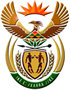 DEPARTMENT: PUBLIC ENTERPRISESNATIONAL ASSEMBLYQUESTION NO.: 24042404.  Mr R A Lees (DA) to ask the Minister of Public Enterprises:	(1)	Whether the departure of the SA Airways flight that was due to carry 	Cuban technicians from Waterkloof Air Force Base to Cuba on or around 	23 July 2018 was delayed; if so, what are the details of the (a) person(s) 	who determined that the departure of the aircraft should be delayed and 	(b) reasons why the departure of the aircraft was delayed;(2) 	What are the details of the full cargo on the specified flight;(3) 	Whether the specified flight has subsequently taken place; if not, (a) why 	not and (b) by what date is it expected to take place; if so, what are the 	details of the flight’s (i) date and (ii) cargo? NW2652EThis response is according to information received from South African Airways: The aircraft was delayed due to delays in insurance approvals. The Defence training similators also required cargo permits from OR Tambo and not Waterkloof as was in the permit documentation.The similators were initially authoritised and permit issued to depart from Waterkloof Airport in Pretoria. Once the departure point for the flight changed and was scheduled to depart from OR Tambo, the place of departure on the permit was not in complaince with insurance approvals and regulations.This resulted in the delay. However, the simulators were no longer transported by SAA.(2)		The cargo on the flight was passenger luggage.  (3)     Once insurance was obtained, SA2952 - Charter left on the 27th July and       had passenger luggage/cargo. 	